LUNA DE MIEL AL ESTILO PALACE RESORT CANCÚN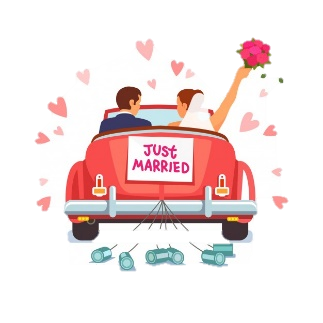 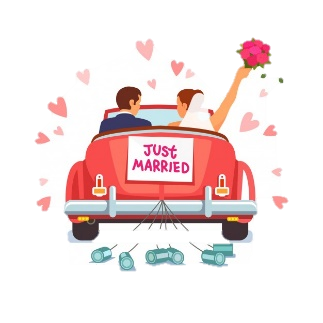 |04 días –  03 noches|  Paquete Incluye: Traslados Aeropuerto – Hotel – Aeropuerto en Cancún en Servicio Compartido.03 Noches de hospedaje en Hotel Palace de su elección.Sistema de alimentación Todo Incluido.Amenidades de Luna de Miel en Cortesía: Botella de vino espumoso, Cena de luna de miel complementaria en restaurantes selectos, Dos camisetas de luna de miel, Desayuno en la cama (a solicitud), Servicio de cortesía nocturno garantizado, Concierge de luna de miel, Salida tardía hasta las 6:00 pm (a solicitud, sujeto a disponibilidad).Impuestos Hoteleros.PRECIOS POR PAREJA EN DÓLARES (USD)** TARIFAS POR PAREJA. CONSULTAR TÉRMINOS Y CONDICIONES PARA APLICAR A SUPLEMENTOS DE LUNA DE MIEL. **IMPORTANTE:No incluye Boleto aéreo.Traslados en servicio compartido de 8:00 a 20:00 hrs (fuera de ese horario se considera privado y aplica suplemento). Propinas opcionales. Traslados a partir de 2 PASAJEROS en adelante.Para paquetes complementarios de luna de miel la estadía mínima es de 3 noches en propiedades Palace Resorts. Los paquetes de luna de miel no pueden ser pagados con Resort Credit. Es necesario presentar certificado de matrimonio con antigüedad no mayor a un año. La promoción puede variar sin previo aviso hasta que el paquete haya sido pagado. Pueden aplicarse restricciones o cuotas adicionales.Tarifas sujetas a cambios sin previo aviso. NO incluye servicios no especificados en el paquete.Reservas sujetas a disponibilidad previa reserva en firme.HOTELESVIGENCIASTARIFA POR PAREJAMOON PALACE RESORTSuperior Deluxe - Garden ViewHASTA 18 Abr, 2020$ 1,795MOON PALACE RESORTSuperior Deluxe - Garden ViewHASTA 18 Abr, 2020576MOON PALACE RESORTSuperior Deluxe - Garden View19 Abr  - 21 Jun, 2020$ 1,280MOON PALACE RESORTSuperior Deluxe - Garden View19 Abr  - 21 Jun, 2020404MOON PALACE RESORTSuperior Deluxe - Garden View22 Jun - 22 Ago, 2020$ 2,103MOON PALACE RESORTSuperior Deluxe - Garden View22 Jun - 22 Ago, 2020679MOON PALACE RESORTSuperior Deluxe - Garden View23 Ago - 15 Oct, 2020$ 1,161MOON PALACE RESORTSuperior Deluxe - Garden View23 Ago - 15 Oct, 2020364MOON PALACE RESORTSuperior Deluxe - Garden View16 Oct - 23 Dic, 2020$ 1,280Noche Adicional16 Oct - 23 Dic, 2020404THE GRAND AT MOON PALACEGrand Deluxe - Resort ViewHASTA 18 Abr, 2020$ 2,222THE GRAND AT MOON PALACEGrand Deluxe - Resort ViewHASTA 18 Abr, 2020718THE GRAND AT MOON PALACEGrand Deluxe - Resort View19 Abr  - 21 Jun, 2020$ 1,576THE GRAND AT MOON PALACEGrand Deluxe - Resort View19 Abr  - 21 Jun, 2020503THE GRAND AT MOON PALACEGrand Deluxe - Resort View22 Jun - 22 Ago, 2020$ 2,607THE GRAND AT MOON PALACEGrand Deluxe - Resort View22 Jun - 22 Ago, 2020846THE GRAND AT MOON PALACEGrand Deluxe - Resort View23 Ago - 15 Oct, 2020$ 1,426THE GRAND AT MOON PALACEGrand Deluxe - Resort View23 Ago - 15 Oct, 2020453THE GRAND AT MOON PALACEGrand Deluxe - Resort View16 Oct - 23 Dic, 2020$ 1,576Noche Adicional16 Oct - 23 Dic, 2020503BEACH PALACE RESORTSuperior Deluxe - Lagoon ViewHASTA 18 Abr, 2020$ 1,691BEACH PALACE RESORTSuperior Deluxe - Lagoon ViewHASTA 18 Abr, 2020541BEACH PALACE RESORTSuperior Deluxe - Lagoon View19 Abr  - 21 Jun, 2020$ 1,207BEACH PALACE RESORTSuperior Deluxe - Lagoon View19 Abr  - 21 Jun, 2020380BEACH PALACE RESORTSuperior Deluxe - Lagoon View22 Jun - 22 Ago, 2020$ 1,976BEACH PALACE RESORTSuperior Deluxe - Lagoon View22 Jun - 22 Ago, 2020363BEACH PALACE RESORTSuperior Deluxe - Lagoon View23 Ago - 15 Oct, 2020$ 1,095BEACH PALACE RESORTSuperior Deluxe - Lagoon View23 Ago - 15 Oct, 2020343BEACH PALACE RESORTSuperior Deluxe - Lagoon View16 Oct - 23 Dic, 2020$ 1,207Noche Adicional16 Oct - 23 Dic, 2020380PLAYACAR PALACE RESORTSup.Deluxe - Partial Ocean ViewHASTA 18 Abr, 2020$ 1,994PLAYACAR PALACE RESORTSup.Deluxe - Partial Ocean ViewHASTA 18 Abr, 2020612PLAYACAR PALACE RESORTSup.Deluxe - Partial Ocean View19 Abr  - 21 Jun, 2020$ 1,444PLAYACAR PALACE RESORTSup.Deluxe - Partial Ocean View19 Abr  - 21 Jun, 2020429PLAYACAR PALACE RESORTSup.Deluxe - Partial Ocean View22 Jun - 22 Ago, 2020$ 2,321PLAYACAR PALACE RESORTSup.Deluxe - Partial Ocean View22 Jun - 22 Ago, 2020721PLAYACAR PALACE RESORTSup.Deluxe - Partial Ocean View23 Ago - 15 Oct, 2020$ 1,317PLAYACAR PALACE RESORTSup.Deluxe - Partial Ocean View23 Ago - 15 Oct, 2020386PLAYACAR PALACE RESORTSup.Deluxe - Partial Ocean View16 Oct - 23 Dic, 2020$ 1,444Noche Adicional16 Oct - 23 Dic, 2020429SUN PALACE RESORTSDeluxe Resort ViewHASTA 18 Abr, 2020$ 1,691SUN PALACE RESORTSDeluxe Resort ViewHASTA 18 Abr, 2020541SUN PALACE RESORTSDeluxe Resort View19 Abr  - 21 Jun, 2020$ 1,207SUN PALACE RESORTSDeluxe Resort View19 Abr  - 21 Jun, 2020380SUN PALACE RESORTSDeluxe Resort View22 Jun - 22 Ago, 2020$ 1,407SUN PALACE RESORTSDeluxe Resort View22 Jun - 22 Ago, 2020446SUN PALACE RESORTSDeluxe Resort View23 Ago - 15 Oct, 2020$ 1,095SUN PALACE RESORTSDeluxe Resort View23 Ago - 15 Oct, 2020343SUN PALACE RESORTSDeluxe Resort View16 Oct - 23 Dic, 2020$ 1,207Noche Adicional16 Oct - 23 Dic, 2020380